Comunicado de ImprensaViana do Castelo, 14 de fevereiro de 2019Dia 16 de fevereiro com entrada gratuitaEncontros de Jogos de Tabuleiro no Estação Viana ShoppingCatan, Azul, Dixit, Splendor e muito mais. É já no próximo sábado, dia 16 de janeiro, que os Encontros de Jogos de Tabuleiro regressam ao Estação Viana Shopping num momento didático e de pura diversão, que conta com a organização da ArtMatriz – Associação Cultural e Artística com o apoio do Centro.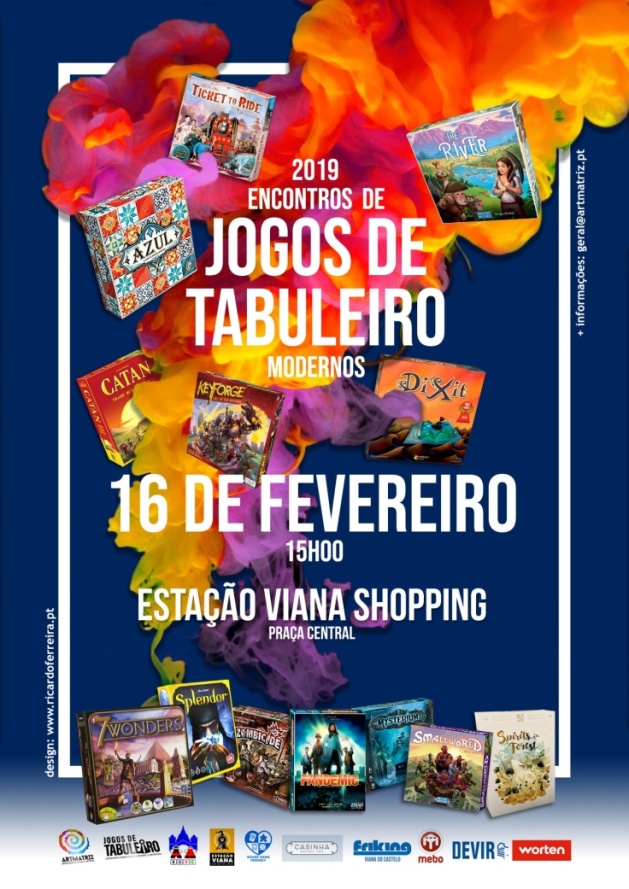 Das 15h00 às 19h00, na Praça Central, os visitantes do Centro terão oportunidade de aprender a desvendar os desafios dos seus jogos preferidos. Tendo em conta o sucesso das últimas edições, o Estação Viana Shopping e a ArtMatriz voltam a apostar  nestes encontros de entrada gratuita e para todas as idades.Com esta iniciativa, o Centro promove não só o desenvolvimento cognitivo dos mais novos como também momentos ideais em família e amigos, apenas com o recurso aos jogos de tabuleiro.Os Encontros de Jogos de Tabuleiro acontecem um pouco por todo o país. Em 2017, a “Rede Regional de Ludotecas” foi um vencedores do Orçamento Participativo: um projeto que propunha a criação de uma rede de ludotecas com o objetivo de divulgar e recuperar os jogos de tabuleiro como ferramenta lúdico-pegagócia, de socialização e integração. Com esta iniciativa, o Estação Viana Shopping e a ArtMatriz contribuem ativamente para uma iniciativa de relevo para a sociedade, essencial na criação de laços e para potenciar o exercício mental.Depois de dia 16 de fevereiro, o Centro vai ainda proporcionar outros encontros, oferecendo um programa diferente e animado para os sábados dos vianenses nos meses de abril, junho, outubro e dezembro.Sobre o Estação Viana ShoppingInaugurado em 2003, o Estação Viana Shopping é a superfície comercial de referência na cidade de Viana do Castelo e na região Minho litoral. Com 92 lojas, distribuídas por três pisos, tem cerca de 19.182 m2 de Área Bruta Locável (ABL). A arquitetura do Centro é única, com a linha do comboio a atravessá-lo. A par com as lojas de roupa, acessórios, sapatarias, decoração, telecomunicações e serviços os visitantes podem usufruir da zona de restauração e dos mais de 600 lugares de estacionamento. O Estação Viana Shopping oferece ainda aos visitantes uma esplanada panorâmica e o vianamini, um espaço infantil gratuito, inspirado na temática dos comboios e destinado a crianças entre os 2 e os 9 anos de idade. A par da experiência única de compras e de lazer que oferece aos seus clientes, o Estação Viana Shopping assume a responsabilidade de dar um contributo positivo para um mundo mais sustentável, trabalhando ativamente para um desempenho excecional nas áreas ambiental e social. Todas as iniciativas e novidades sobre o Centro podem ser consultadas no site www.estacaoviana.pt e na página de Facebook disponível em www.facebook.com/estacao.viana.Para mais informações por favor contactar:Lift Consulting – Catarina Marques // Maria FernandesM: +351 934 827 487 // M: +351 911 790 060catarina.marques@lift.com.pt // maria.fernandes@lift.com.pt